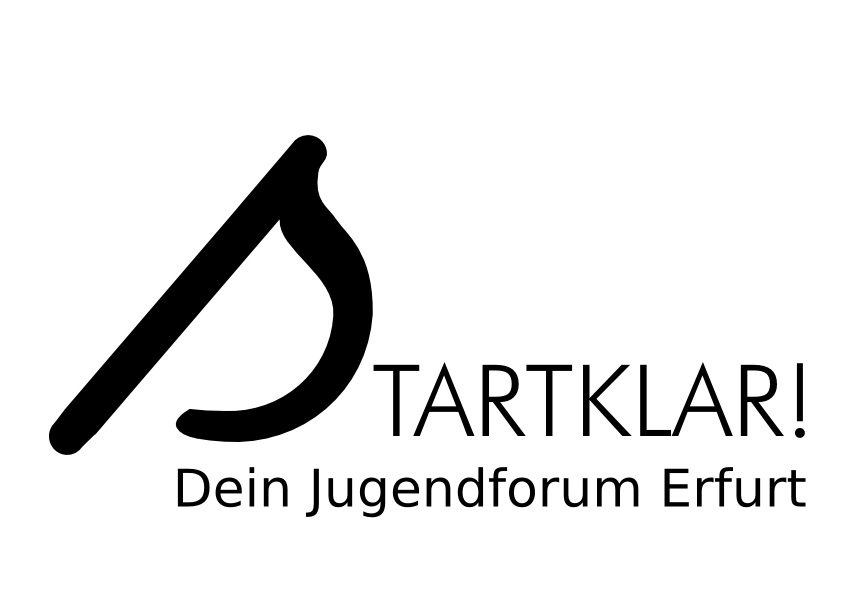 Kleinprojektantrag 2019
auf Förderung von lokalen Maßnahmen und Projekten im Jugendfonds der„Partnerschaft für Demokratie – Stadt Erfurt“1. Angaben zum/zur AntragstellerInProjektträgerIn:Art des Trägers: AnsprechpartnerIn:  						Anschrift: Telefon:                                               E-Mail:ProjektpartnerInnen:2. Angaben zum ProjektProjekttitel: 						   Laufzeit: (Maximale Projektdauer bis 31.12.2018. Zur Laufzeit gehört auch die Vor- und Nachbereitungszeit für das Projekt.)                                                   Themenfeld des Projektes:Art der Maßnahme:voraussichtliche GesamtteilnehmerInnenzahl:  
Alter der Zielgruppe(n):Projektziele: (bitte max. 3 Stichpunkte, 600 Zeichen)Kurzbeschreibung des Projektes: (max. 3.500 Zeichen)3. Finanzübersicht                   ____________________________________             __________________________________________ Ort/Datum 						Unterschrift AntragstellerIn								(ggf. Stempel) 						                      Bitte sende den Antrag ausgefüllt und unterschrieben per Post sowie per E-Mail (ohne Unterschrift und Stempel) an das Jugendforum bei Radio F.R.E.I.:Radio F.R.E.I. | Jugendforum | Gotthardtstraße 21 | 99084 Erfurt
E-Mail: jugendforum@radio-frei.de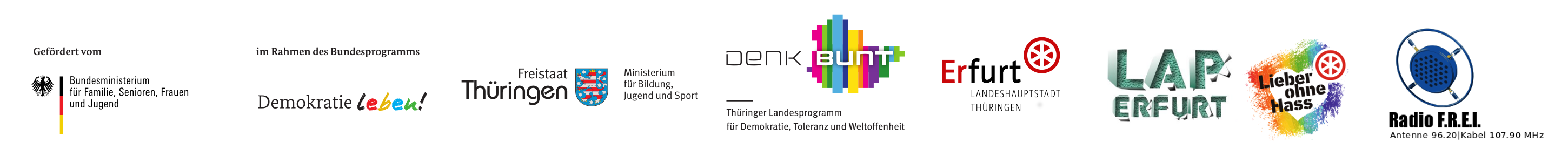 PostenBetrag in Euro geplante Gesamtausgaben des Projektes:Eigenmittel/andere Fördermöglichkeiten: (bitte eintragen)beantragte Fördersumme über LAP Erfurt/ PfD: